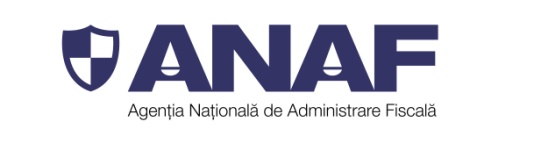 CEREREPRIVIND DESTINAŢIA SUMEI REPREZENTÂND PÂNĂ LA 2% DIN IMPOZITUL ANUAL PE VENITURILE DIN SALARII ȘI DIN PENSIIAnul	2	0	1	8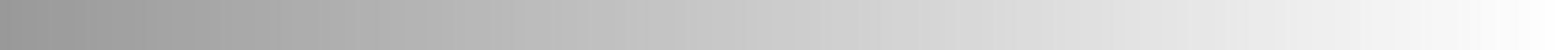 Anexa nr.6230I. DATE DE IDENTIFICARE A CONTRIBUABILULUI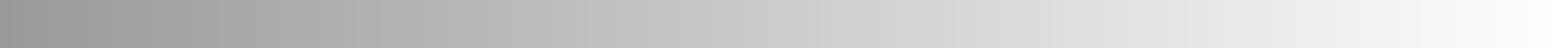 II. DATE PRIVIND CATEGORIILE DE VENIT PENTRU CARE SE SOLICITĂ 2% DIN IMPOZITUL ANUALVenituri din salarii și asimilate salariilorVenituri din pensiiDESTINAŢIA SUMEI REPREZENTÂND PÂNĂ LA 2% DIN IMPOZITUL ANUAL, POTRIVIT ART.79 , ART.82 alin.(6) și ART.102 DIN LEGEA NR.227/2015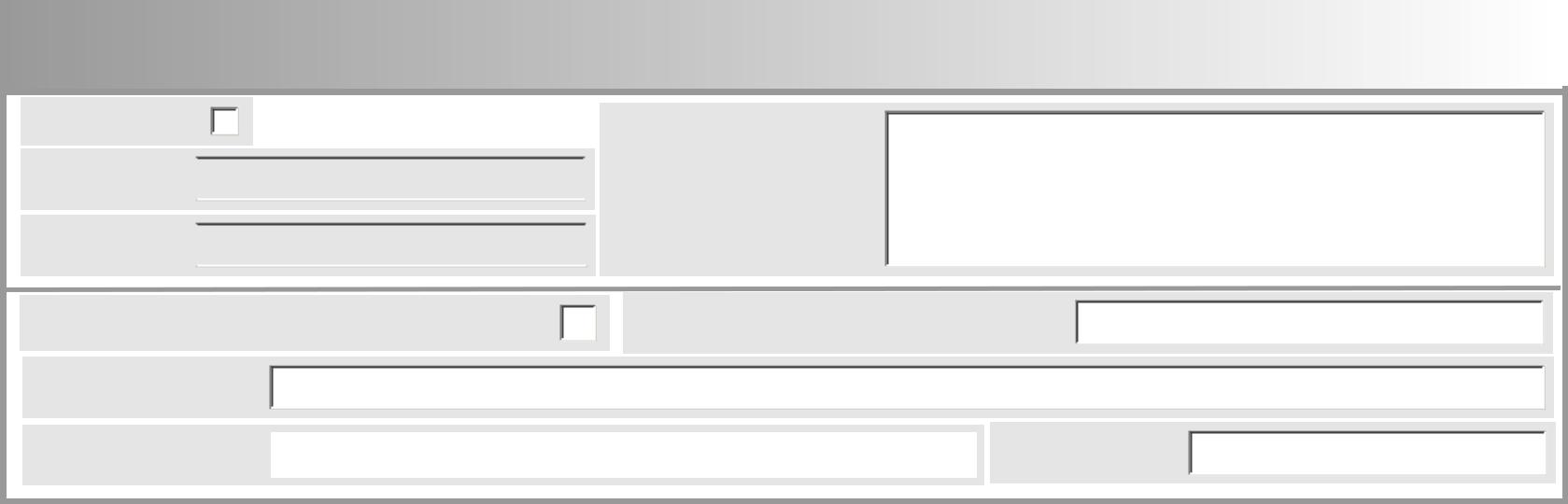 1. Bursa privatăContract nr./data 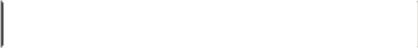 Sumă plătită (lei) 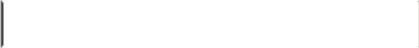 2. Susţinerea unei entităţi nonprofit/unităţi de cultDenumire entitatenonprofit/unitate de cultDocumente de plată nr./dataCod de identificare fiscală a entităţii nonprofit /unităţii de cult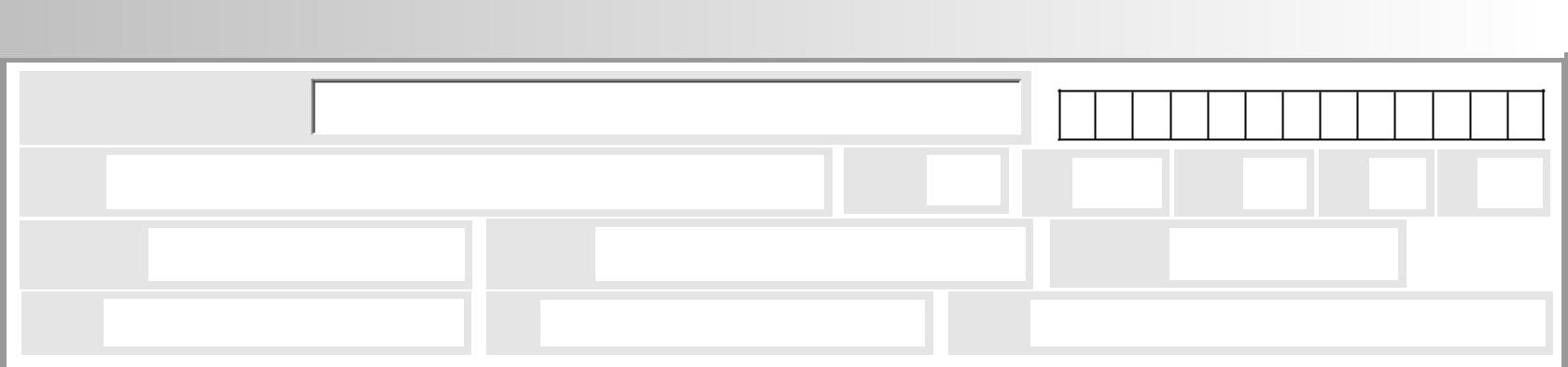 IV. DATE DE IDENTIFICARE A ÎMPUTERNICITULUICod de identificare fiscalăNume, prenume/DenumireSub sancţiunile aplicate faptei de fals în declarații, declar că datele înscrise în acest formular sunt corecte şi complete.Număr de înregistrare ca operator de date cu caracter personal 759Cod 14.13.04.13ANEXA nr. 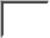 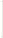 la Cererea privind destinația sumei reprezentând până la 2% din impozitul anual pe veniturile din salarii și din pensiiAnulCod numeric personal/Număr de identificare fiscală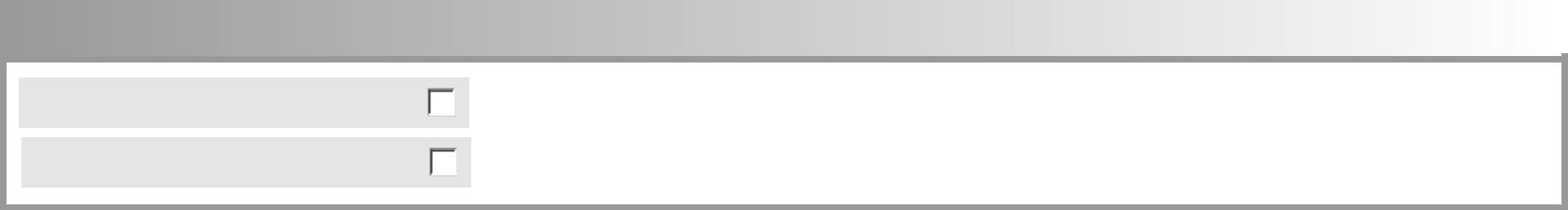 II. 1. DATE PRIVIND CATEGORIILE DE VENIT PENTRU CARE SE SOLICITĂ 2% DIN IMPOZITUL ANUALVenituri din salarii și asimilate salariilorVenituri din pensiiIII.1. DESTINAŢIA SUMEI REPREZENTÂND PÂNĂ LA 2% DIN IMPOZITUL ANUAL, POTRIVIT ART.79 , ART.82 alin.(6) și ART.102 DIN LEGEA NR.227/2015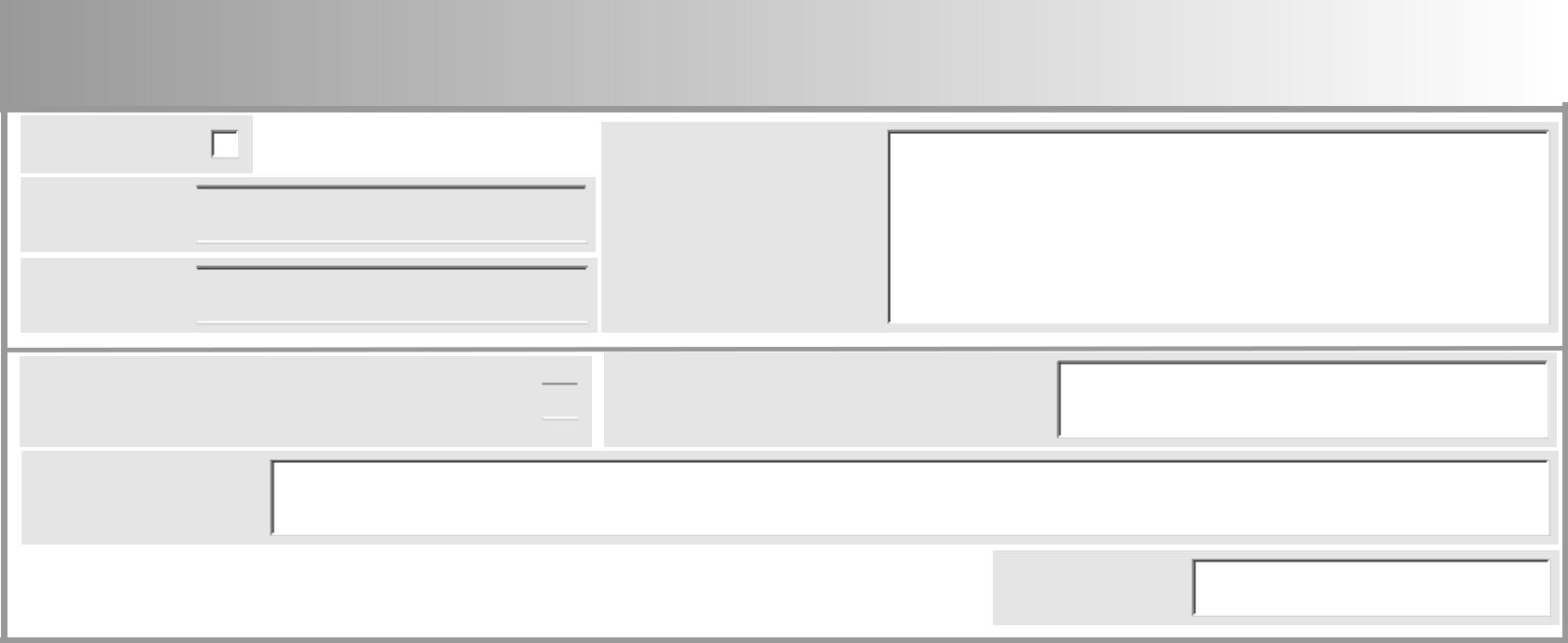 1. Bursa privatăContract nr./data 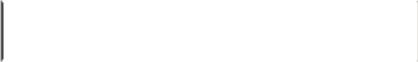 Sumă plătită (lei) 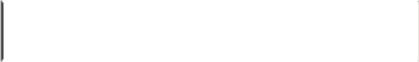 2. Susţinerea unei entităţi nonprofit/unităţi de cult 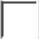 Documente de plată nr./dataCod de identificare fiscală a entităţii nonprofit /unităţii de cultDenumire entitatenonprofit/unitate de cult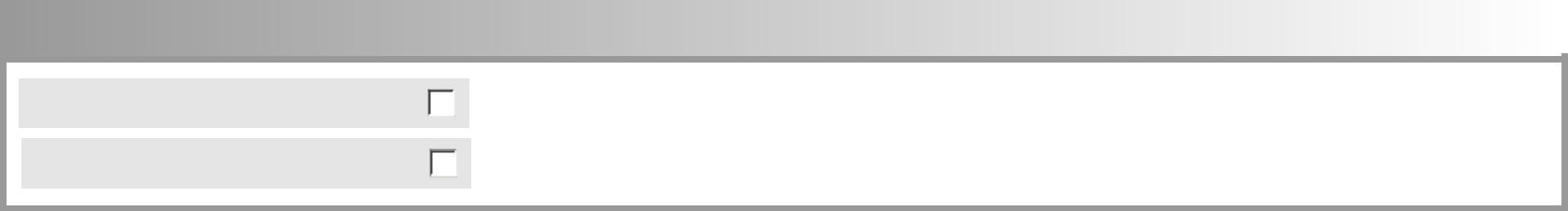 II. 2. DATE PRIVIND CATEGORIILE DE VENIT PENTRU CARE SE SOLICITĂ 2% DIN IMPOZITUL ANUALVenituri din salarii și asimilate salariilorVenituri din pensiiIII.2. DESTINAŢIA SUMEI REPREZENTÂND PÂNĂ LA 2% DIN IMPOZITUL ANUAL, POTRIVIT ART.79 , ART.82 alin.(6) și ART.102 DIN LEGEA NR.227/2015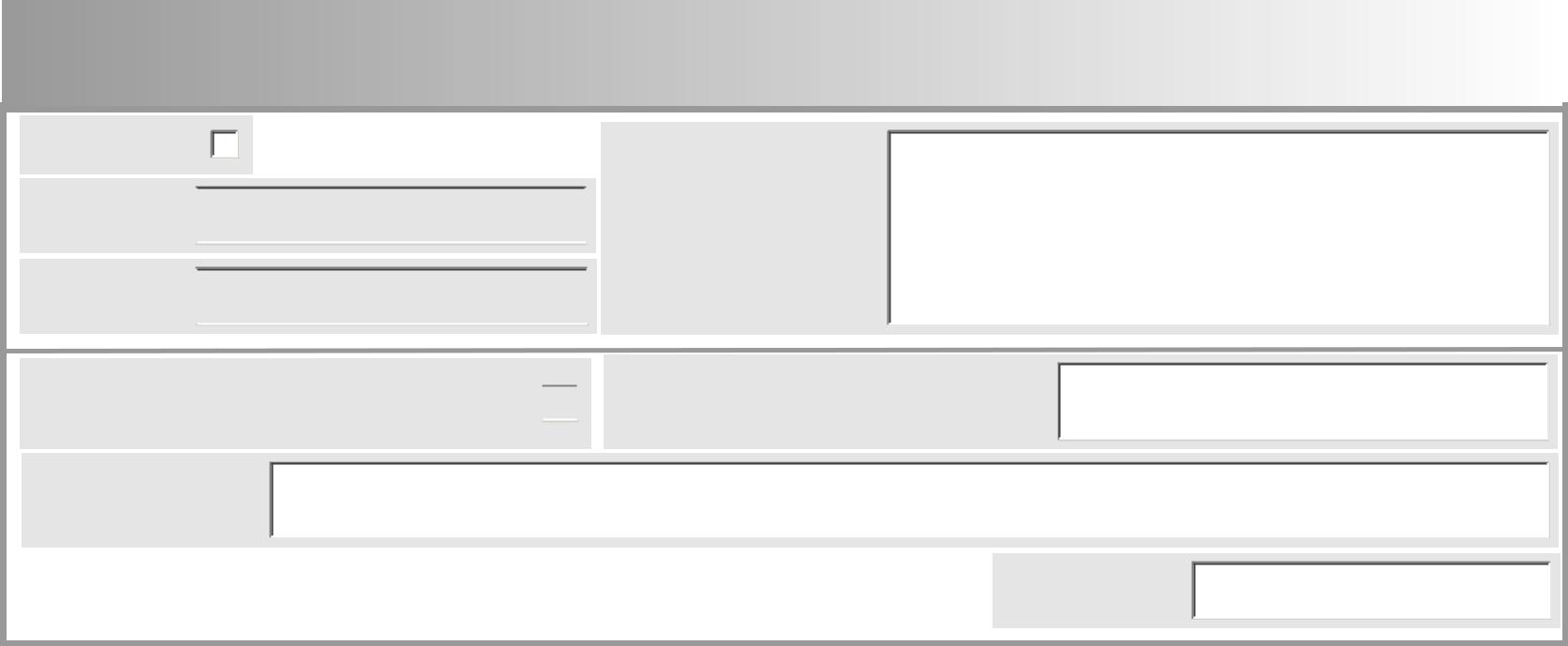 1. Bursa privatăContract nr./data 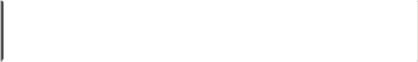 Sumă plătită (lei) 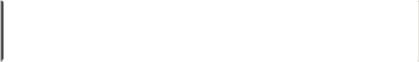 2. Susţinerea unei entităţi nonprofit/unităţi de cult Documente de plată nr./dataCod de identificare fiscală a entităţii nonprofit /unităţii de cultDenumire entitatenonprofit/unitate de cultPrezenta anexă face parte integrantă din formularul 230 "Cerere privind destinația sumei reprezentând până la 2% din impozitul anual pe veniturile din salarii și din pensii".Sub sancţiunile aplicate faptei de fals în declarații, declar că datele înscrise în acest formular sunt corecte şi complete.Număr de înregistrare ca operator de date cu caracter personal 759Cod 14.13.04.13IniţialaIniţialaCod numeric personal / Număr de identificare fiscalăCod numeric personal / Număr de identificare fiscalăCod numeric personal / Număr de identificare fiscalăCod numeric personal / Număr de identificare fiscalăCod numeric personal / Număr de identificare fiscalăCod numeric personal / Număr de identificare fiscalăCod numeric personal / Număr de identificare fiscalăCod numeric personal / Număr de identificare fiscalăCod numeric personal / Număr de identificare fiscalăCod numeric personal / Număr de identificare fiscalăCod numeric personal / Număr de identificare fiscalăNumeNumeIniţialaIniţialaCod numeric personal / Număr de identificare fiscalăCod numeric personal / Număr de identificare fiscalăCod numeric personal / Număr de identificare fiscalăCod numeric personal / Număr de identificare fiscalăCod numeric personal / Număr de identificare fiscalăCod numeric personal / Număr de identificare fiscalăCod numeric personal / Număr de identificare fiscalăCod numeric personal / Număr de identificare fiscalăCod numeric personal / Număr de identificare fiscalăCod numeric personal / Număr de identificare fiscalăCod numeric personal / Număr de identificare fiscalăNumeNumetatăluitatăluitatăluitatăluiPrenumePrenumeE-mailE-mailStradăStradăNumărNumărBlocScarăEtajAp.Judeţ/SectorJudeţ/SectorJudeţ/SectorTelefonTelefonTelefonBlocScarăEtajAp.Judeţ/SectorJudeţ/SectorJudeţ/SectorTelefonTelefonTelefonBlocScarăEtajAp.Judeţ/SectorJudeţ/SectorJudeţ/SectorFaxFaxBlocScarăEtajAp.Judeţ/SectorJudeţ/SectorJudeţ/SectorFaxFaxFaxFaxLocalitateLocalitateCod poştalCod poştalCod poştalCod poştalFaxFaxLocalitateLocalitateCod poştalCod poştalCod poştalCod poştalFaxFaxCont bancar (IBAN)Sumă (lei)StradăStradăNumărBlocBlocScarăEtajAp.Judeţ/SectorJudeţ/SectorJudeţ/SectorLocalitateLocalitateCod poştalCod poştalCod poştalJudeţ/SectorJudeţ/SectorJudeţ/SectorLocalitateLocalitateCod poştalCod poştalCod poştalTelefonFaxE-mailE-mailE-mailAnexele nr.Anexele nr.Anexele nr.-fac parte integrantă din prezenta cerere (se înscrie, dacă este cazul, numărul anexelor completate).fac parte integrantă din prezenta cerere (se înscrie, dacă este cazul, numărul anexelor completate).fac parte integrantă din prezenta cerere (se înscrie, dacă este cazul, numărul anexelor completate).fac parte integrantă din prezenta cerere (se înscrie, dacă este cazul, numărul anexelor completate).fac parte integrantă din prezenta cerere (se înscrie, dacă este cazul, numărul anexelor completate).fac parte integrantă din prezenta cerere (se înscrie, dacă este cazul, numărul anexelor completate).fac parte integrantă din prezenta cerere (se înscrie, dacă este cazul, numărul anexelor completate).fac parte integrantă din prezenta cerere (se înscrie, dacă este cazul, numărul anexelor completate).fac parte integrantă din prezenta cerere (se înscrie, dacă este cazul, numărul anexelor completate).fac parte integrantă din prezenta cerere (se înscrie, dacă este cazul, numărul anexelor completate).fac parte integrantă din prezenta cerere (se înscrie, dacă este cazul, numărul anexelor completate).fac parte integrantă din prezenta cerere (se înscrie, dacă este cazul, numărul anexelor completate).fac parte integrantă din prezenta cerere (se înscrie, dacă este cazul, numărul anexelor completate).fac parte integrantă din prezenta cerere (se înscrie, dacă este cazul, numărul anexelor completate).fac parte integrantă din prezenta cerere (se înscrie, dacă este cazul, numărul anexelor completate).Semnătură contribuabilSemnătură împuternicitSemnătură contribuabilSemnătură împuternicitLoc rezervat organului fiscalNr. înregistrare:Data:Cont bancar (IBAN)Sumă (lei)Cont bancar (IBAN)Sumă (lei)Cont bancar (IBAN)Sumă (lei)Cont bancar (IBAN)Sumă (lei)Semnătură contribuabilSemnătură împuternicitSemnătură contribuabilSemnătură împuternicit